Příloha k výrobě pomůcky: 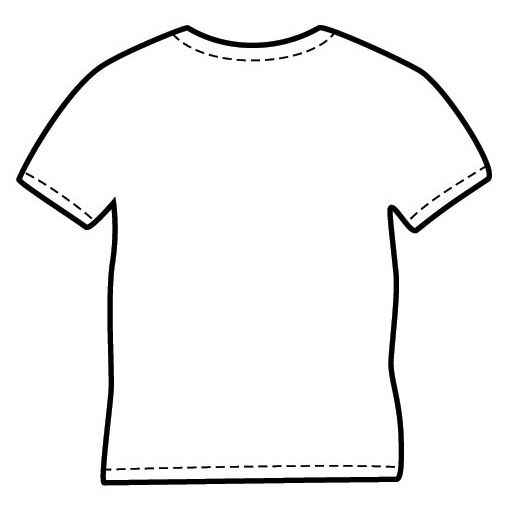 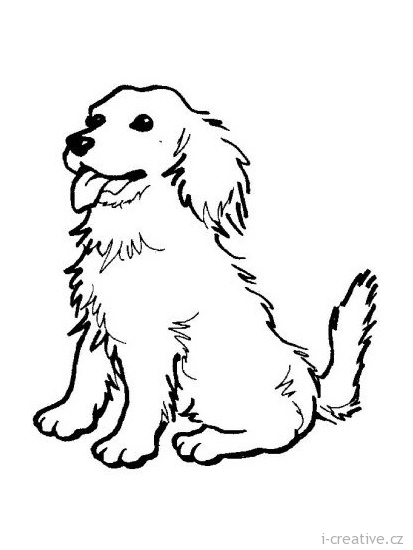 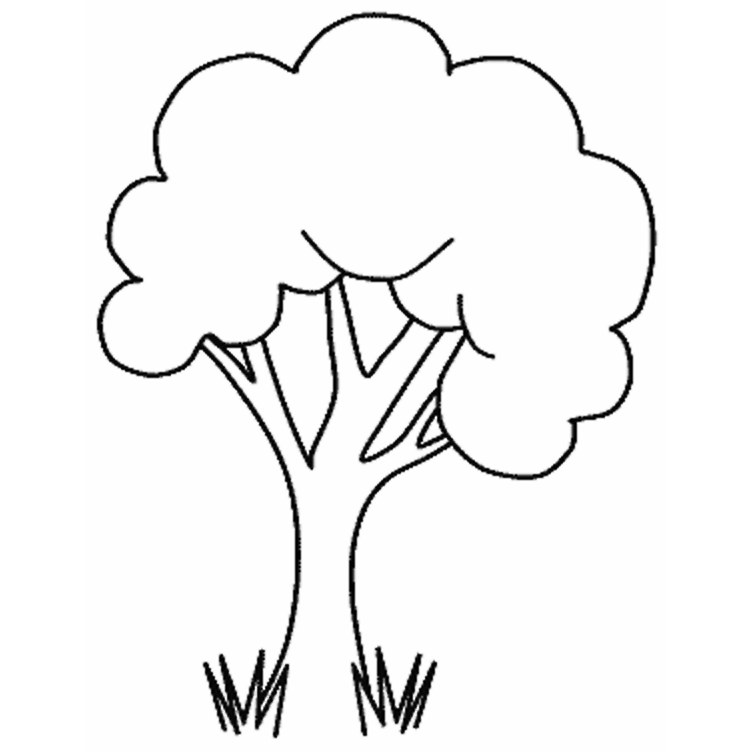 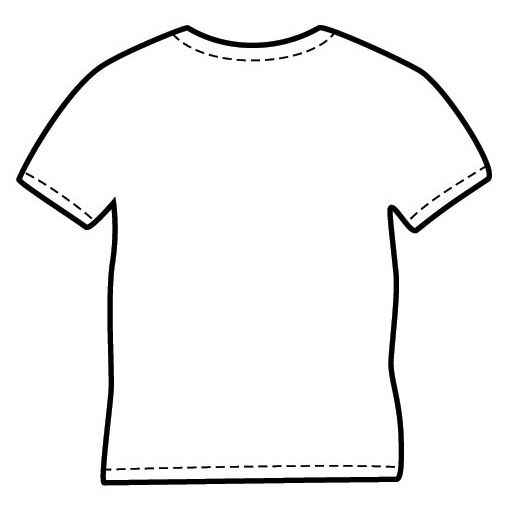 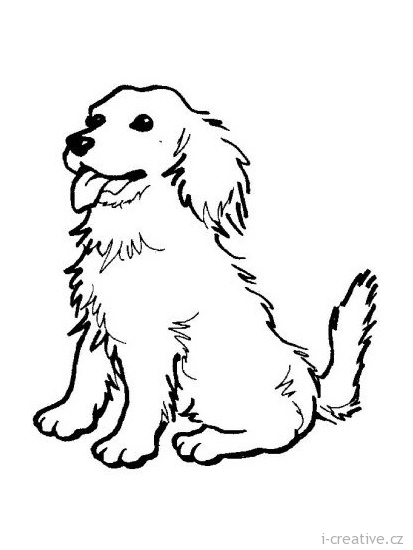 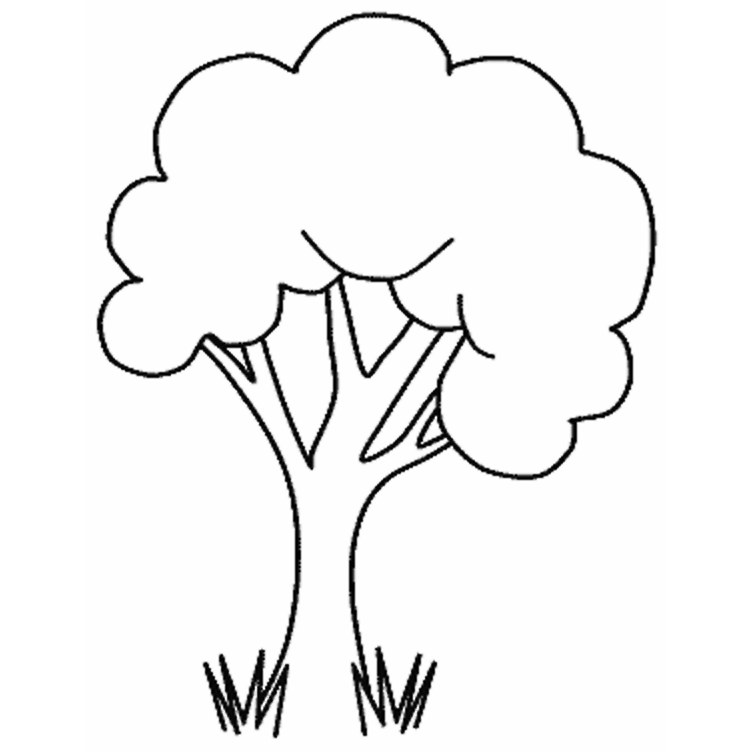 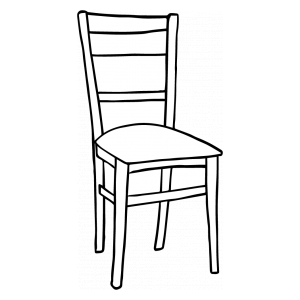 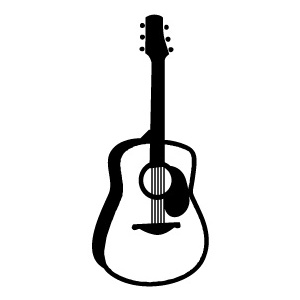 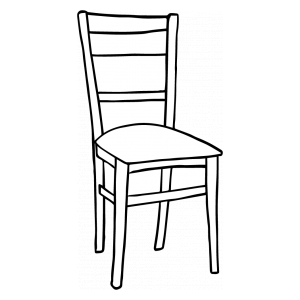 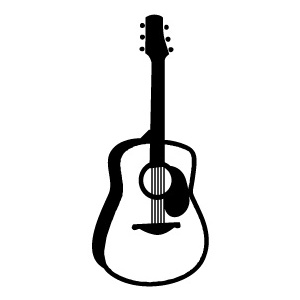 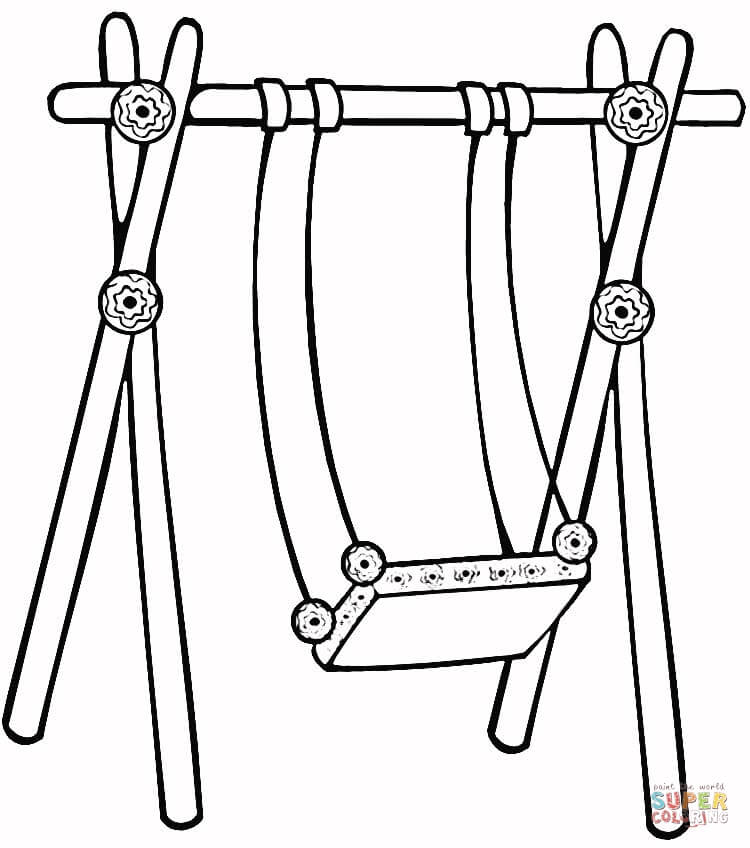 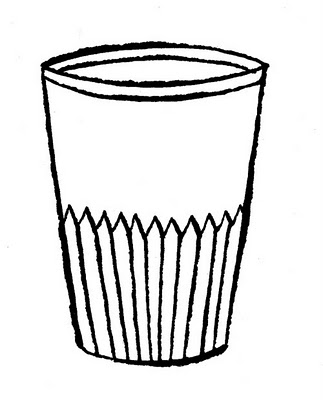 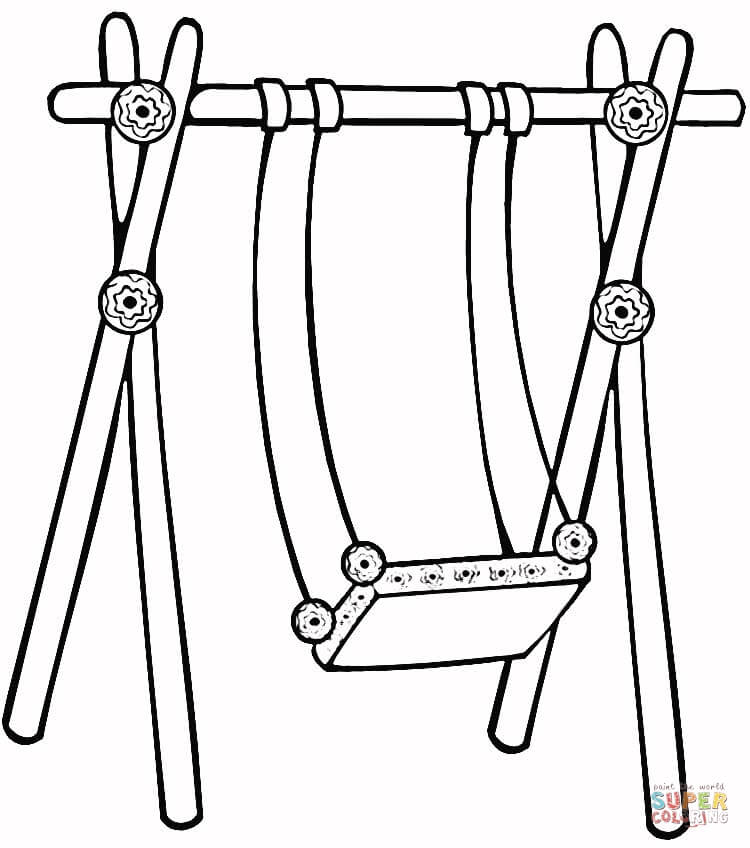 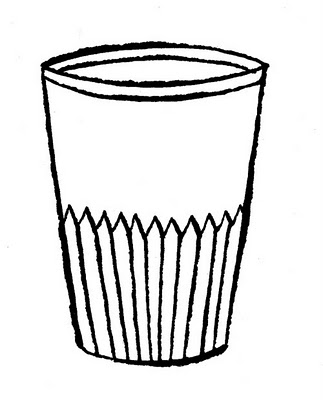 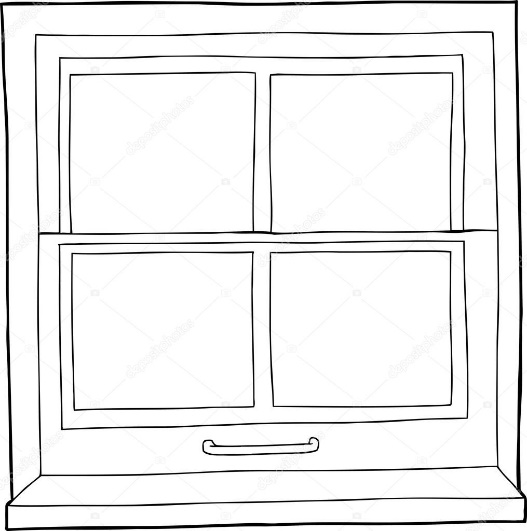 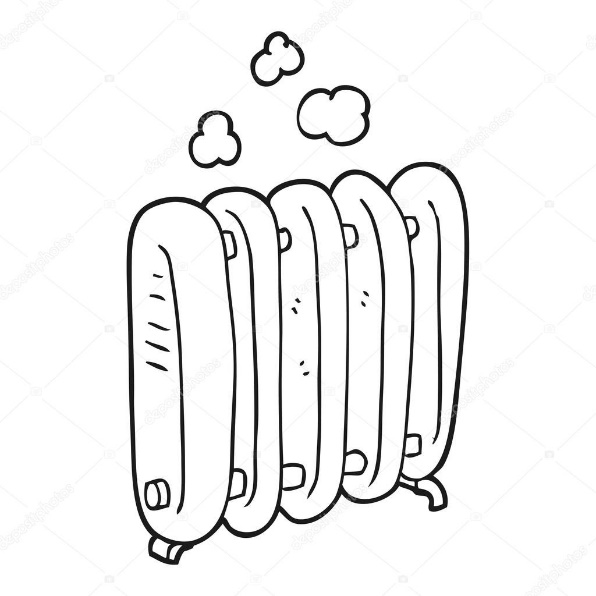 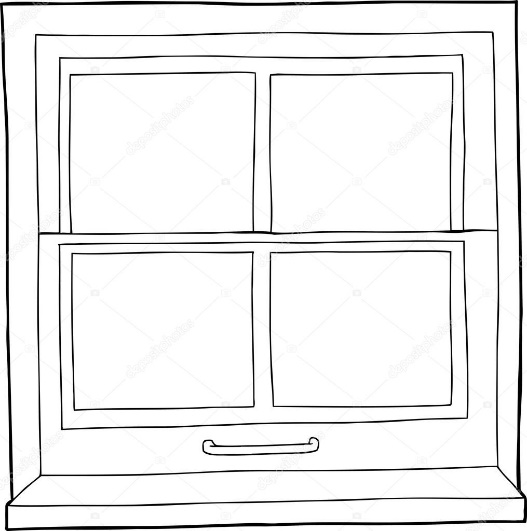 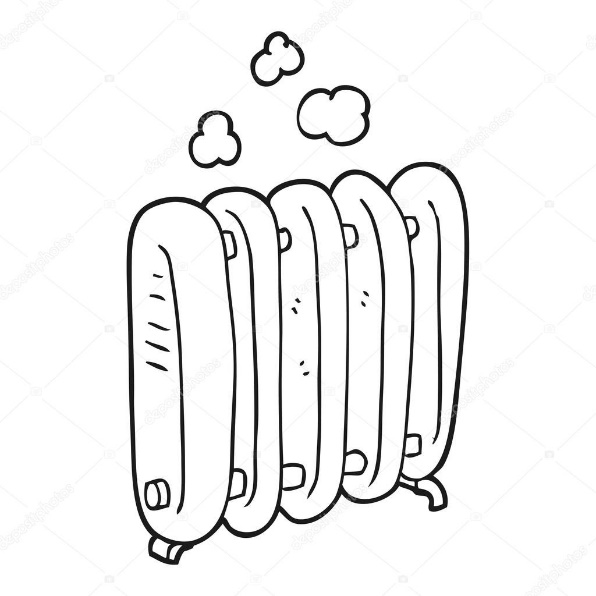 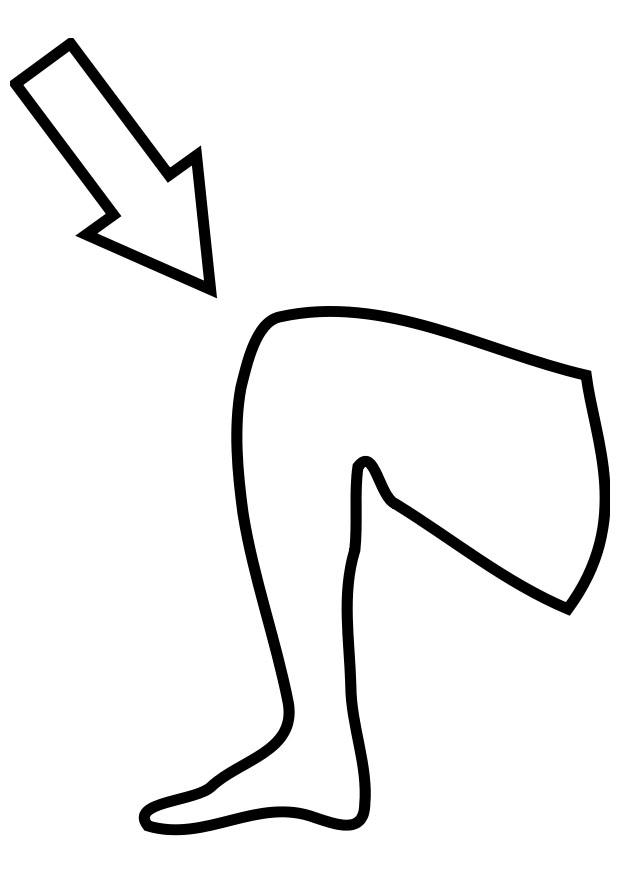 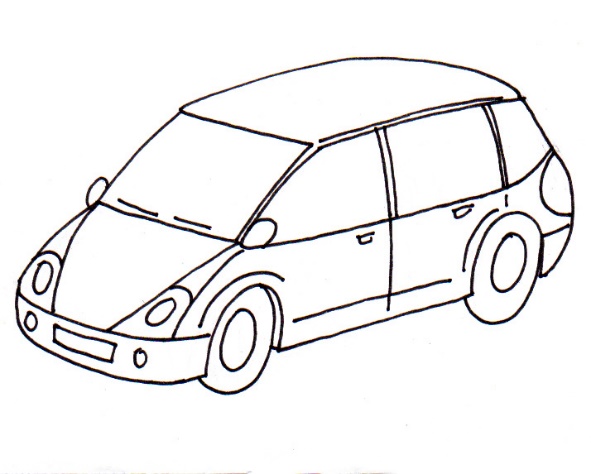 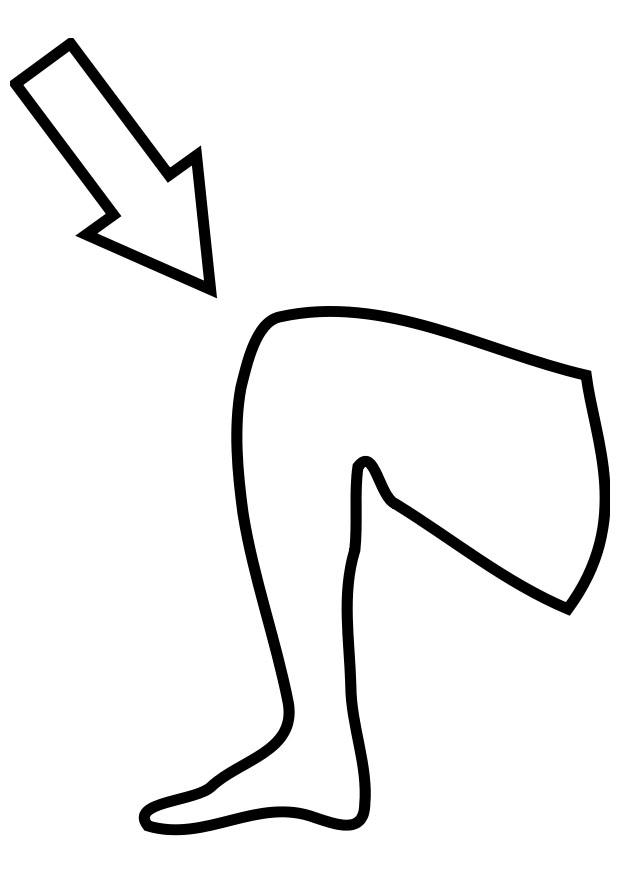 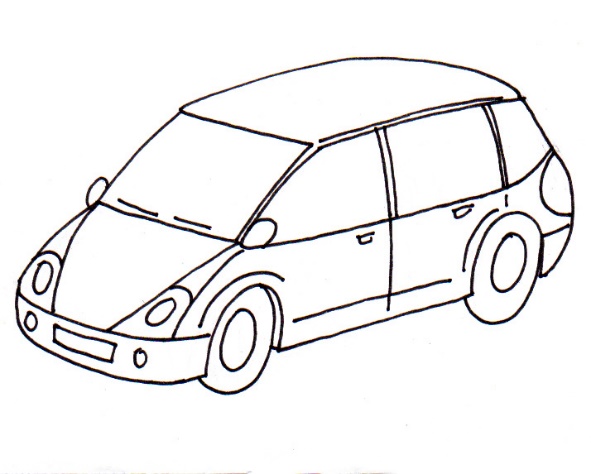 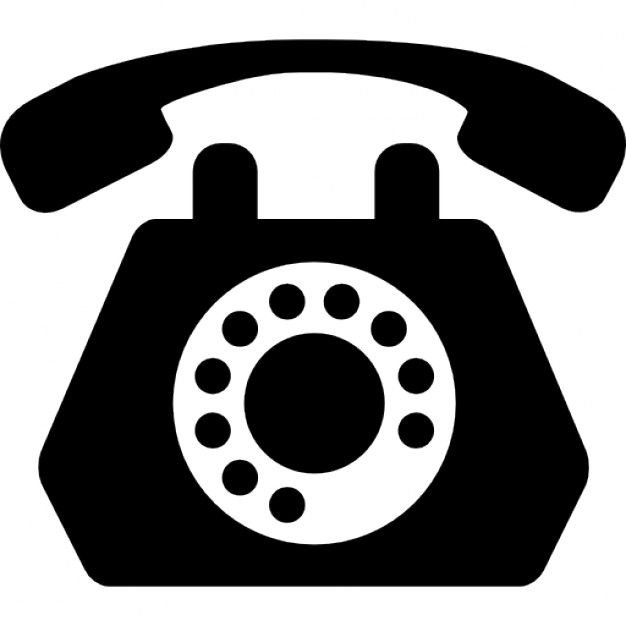 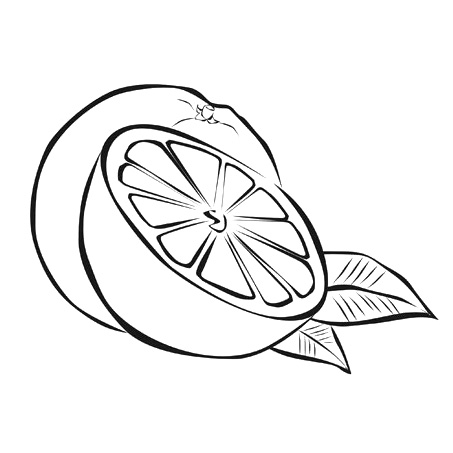 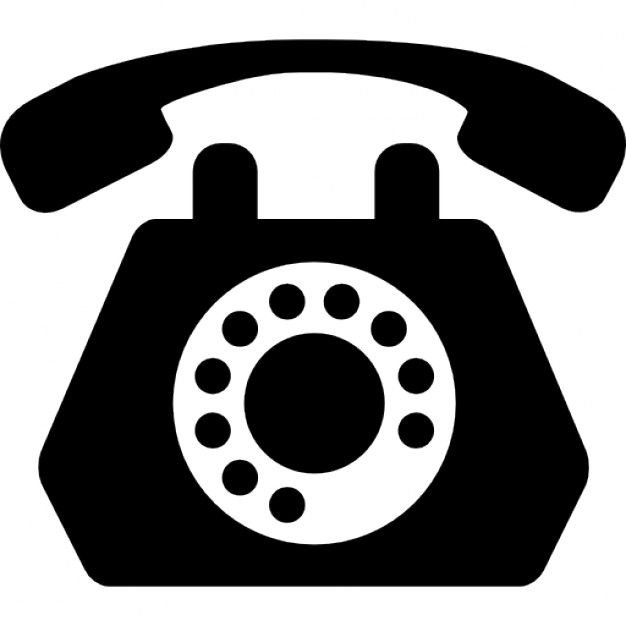 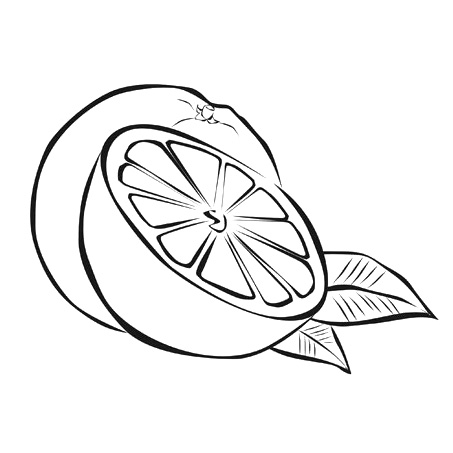 